	CDAR2_IG_QRDOC_R1_2013APR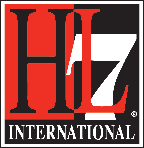 HL7 Implementation Guide for CDA® Release 2.0: Questionnaire Response Document, Release 1April 2013HL7 DSTU BallotSponsored by:
Structured Documents Work GroupCopyright © 2013 Health Level Seven International ® ALL RIGHTS RESERVED. The reproduction of this material in any form is strictly forbidden without the written permission of the publisher.  HL7 and Health Level Seven are registered trademarks of Health Level Seven International. Reg. U.S. Pat & TM Off.Use of this material is governed by HL7's IP Compliance Policy.Table of ContentsOpen Issues	51	Introduction	61.1	Audience	61.2	Purpose	61.3	Scope	61.4	Approach	61.5	Organization of This Guide	61.6	Content of the Package	62	General, Universal Realm, QuESTionnaire Response document Header Template	72.1	Document Type Codes	72.2	Universal Realm Questionnaire Response Document Header	72.2.1	RecordTarget	92.2.2	Author	102.2.3	Custodian	122.2.4	InFulfillmentOf	132.3	Rendering Header Information for Human Presentation	133	Questionnaire Response Document-Level Template	154	Section-Level Templates	164.1	Questionnaire Response Section Pattern	165	Entry-Level Templates	195.1	Answers Organizer	195.2	Continua Media	205.3	Continua Multiple Choice Pattern	215.4	Continua Numeric Pattern	24Table of FiguresFigure 1: UV Realm header example	9Figure 2: effectiveTime with time zone example	9Figure 3: UV Realm recordTarget example	10Figure 4: Person author example	11Figure 5: Device author example	12Figure 6: Custodian examples	13Figure 7: Questionnaire Response Section example	18Figure 8: Answers Organizer	20Figure 9: Continua Multiple Choice Pattern example	23Figure 10: Continua Numeric Pattern example	26 Table of TablesTable 1: Content of the Package	6Table 2: Basic Confidentiality Kind Value Set	8Table 3: Language Value Set (excerpt)	8Table 4: Generic Section Pattern Contexts	16Table 5: Questionnaire Response Section Constraints Overview	17Table 6: Answers Organizer Contexts	19Table 7: Answers Organizer Constraints Overview	19Table 8: Continua Media Constraints Overview	21Table 9: Continua Multiple Choice Pattern Constraints Overview	22Table 10: Continua Numeric Pattern Constraints Overview	24Open IssuesIntroductionAudiencePurposeScopeApproachOrganization of This GuideContent of the PackageThe following files comprise the package:Table 1: Content of the PackageGeneral, Universal Realm, QuESTionnaire Response document Header TemplateThis template describes constraints that apply to the header for all Universal Realm documents within the scope of this implementation guide. Header constraints specific to each document type are described in the appropriate document-specific section below.Document Type CodesCDA R2 states that LOINC is the preferred vocabulary for document type codes. The document type code specifies the type of document being exchanged (e.g., History and Physical). Each document template defined in the Consolidated CDA guide recommends use of a single preferred clinicalDocument/code.CDA R2 base Questionnaire Response documen is created by patient (i.e. non-clinicians) and could be considered as a sub type of patient generate document. The most general type of Patient Authored Note is denoted by the LOINC code 51855-5.Universal Realm Questionnaire Response Document Header[ClinicalDocument: templateId 2.16.840.1.113883.10.20.29 (open)]SHALL contain exactly one [1..1] realmCode (NC:xxxxx).This realmCode SHOULD be selected from HL7 ValueSet BindingRealm  [2.16.840.1.113883.1.11.20355] from codesystem hl7Realm      [2.16.840.1.113883.5.1124] STATIC 2010-11-11 (NC:xxxxx).SHALL contain exactly one [1..1] typeId (CONF:5361).This typeId SHALL contain exactly one [1..1] @root="2.16.840.1.113883.1.3" (CONF:5250).This typeId SHALL contain exactly one [1..1] @extension="POCD_HD000040" (CONF:5251).SHALL contain exactly one [1..1] header-level templateId (NC:xxxxx) such that itSHALL contain exactly one [1..1] @root=”2.16.840.1.113883.10.20.29” (NC:xxxxx). SHALL contain exactly one [1..1] id (CONF:5363).This id SHALL be a globally unique identifier for the document (CONF:9991).SHALL contain exactly one [1..1] code (CONF:5253).This code SHALL specify the Questionnaire Response document generated by patient. (NC:xxxxx).This code SHould come from the LOINC Document Ontology where Patient Note (51855-5) is the root of the hierarchy. CDA R2 states that LOINC is the preferred vocabulary for document type specification. The Questionnaire Response Document is a universal realm document, therefore it does not mandate use of LOINC; however, LOINC is still the preferred document code vocabulary. (NC:xxxxx).SHALL contain exactly one [1..1] title (CONF:5254).SHALL contain exactly one [1..1] effectiveTime (CONF:5256).SHALL contain exactly one [1..1] confidentialityCode, which SHALL be selected from ValueSet HL7 BasicConfidentialityKind 2.16.840.1.113883.1.11.16926 STATIC 2010-04-21 (CONF:5259).SHALL contain exactly one [1..1] languageCode, which SHALL be selected from ValueSet Language 2.16.840.1.113883.1.11.11526 DYNAMIC (CONF:5372).Table 2: Basic Confidentiality Kind Value SetTable 3: Language Value Set (excerpt)Figure 1: UV Realm header example<realmCode code="UV"/><typeId root="2.16.840.1.113883.1.3" extension="POCD_HD000040"/><!-- US General PAN Header Template --><templateId root="2.16.840.1.113883.10.20.29"/><!-- *** Note:  The next templateId, code and title will differ depending on what type of document is being sent. *** --><!-- conforms to the document specific requirements  --><templateId root="2.16.840.1.113883.10.20.29.1.1"/> <id extension="999" root="2.16.840.1.113883.19"/><!— code should be LOINC, but could come from a different code system --><code codeSystem="2.16.840.1.113883.6.1"       codeSystemName="LOINC" code="51855-5"       displayName="Questionnaire Response Document"/><title>Patient Questionnaire Response Document</title><effectiveTime value="20121126145000-0500"/><confidentialityCode code="N" codeSystem="2.16.840.1.113883.5.25"/><languageCode code="en-US"/>Figure 2: effectiveTime with time zone example<!-- the syntax is "YYYYMMDDHHMMSS.UUUU[+|-ZZzz]" where digits can be omitted     the right side to express less precision. --><effectiveTime value=”20121126145000-0500”/><!-- November 26, 2012, 2:50PM, 5 hours behind UTC -->RecordTargetThe recordTarget records the patient whose health information (in the context of this IG, patient responses to a set of questions asked through the Form Defintion Document) is described by the clinical document; each recordTarget must contain at least one patientRole element. SHALL contain at least one [1..1] recordTarget (NC:xxxxx).Such recordTargets SHALL contain exactly one [1..1] patientRole (CONF:5267).This patientRole SHALL contain at least one [1..*] id (NC:xxxxx).PatientThis patientRole SHOULD contain zero or one [0..1] patient (CONF:5283).This patient SHALL contain exactly one [1..1] name (CONF:5284).This patient SHALL contain exactly one [1..1] administrativeGenderCode. (NC:xxxxx).RecordTarget ExampleFigure 3: UV Realm recordTarget example	<recordTarget>		<patientRole>			<!-- Internal id using HL7 example OID. -->			<id extension="999.1" root="2.16.840.1.113883.19"/>			<!-- Fake Social Security Number using the actual SSN OID. -->			<id extension="444-33-3333" root="2.16.840.1.113883.4.1"/>			<!-- Identifier based on the person's Direct Address which is a secure         and trusted mechanism for identifying 	        a person discretely. The toot of the id is the OID of the HISP         Assigning Authority for the Direct Address-->    <id extension="adameveryman@direct.sampleHISP.com"                   root="2.16.123.123.12345.1234"/>			<patient>				<name use="L">					<!-- L is "Legal" from HL7 EntityNameUse 2.16.840.1.113883.5.45 -->					<prefix>Mr.</prefix>       <given>Adam</given>       <given>A.</given>       <given qualifier="CL">Ace</given>       <family>Everyman</family>				</name>				<administrativeGenderCode code="M"           codeSystem="2.16.840.1.113883.5.1" displayName="Male"/>			</patient>		</patientRole>	</recordTarget>AuthorThe author element represents the creator of the clinical document. In the context of this IG, it is the Questionnaire Response Document. The author may be a device, or a person. SHALL contain at least one [1..*] author (CONF:5444) .Such authors SHALL contain exactly one [1..1] time (CONF:5445).Such authors SHALL contain exactly one [1..1] assignedAuthor (CONF:5448).This assignedAuthor SHALL contain exactly one [1..1] id (CONF:5449) such that itThe id SHOULD utilize the combined @root and @extension  attributes to record the person’s or the device’s identity in a secure, trusted, and unique way.  (NC:xxxxx).When the author is a person, this assignedAuthor SHALL contain one [1..1] code (NC:xxxxx).The code, SHaLL contain exactly one [1..1] @code, which SHOULD be selected from the PersonalRelationshipRoleType value set PLUS ResponsibleParty PLUS  (NC:xxxxx) There SHALL be exactly one assignedAuthor/assignedPerson and exactly one assignedAuthor/assignedAuthoringDevice (NC:xxxxx).This assignedAuthor SHALL contain zero or one [0..1] assignedPerson (CONF:5430).The assignedPerson, if present, SHALL contain at least one [1..*] name (NC:xxxxx).This assignedAuthor SHALL contain at least one [1..1] assignedAuthoringDevice (NC:xxxxx).The assignedAuthoringDevice, if present, SHALL contain exactly one [1..1] manufacturerModelName (CONF:16784).The assignedAuthoringDevice, if present, SHALL contain exactly one [1..1] softwareName (NC:xxxxx).Figure 4: Person author example<author>		<time value="20121126145000-0500"/>		<assignedAuthor>			<!-- Internal id using HL7 example OID. -->			<id extension="999.1" root="2.16.840.1.113883.19"/>			<!-- The PAN IG includes conformance constraints on the code element.          This author/assignedAuthor/code/@code must be a code from one of          two value sets: 				    PersonalRelationshipRoleType or ResponsibleParty. Both of these          value sets include codes from the HL7 RoleCode Code System. 			-->			<code code="SELF" displayName="Self"           codeSystem="2.16.840.1.113883.5.111"           codeSystemName="HL7 Role code"/>			<assignedPerson>				<name>					<given>Adam</given>       <family>Everyman</family>				</name>			</assignedPerson>		</assignedAuthor></author>Figure 5: Device author example<author>		<time value="20121126145000-0500"/>		<assignedAuthor>			<id extension="777.11" root="2.16.840.1.113883.19"/>			<addr nullFlavor="NA"/>			<telecom nullFlavor="NA"/>			<assignedAuthoringDevice>				<manufacturerModelName>ACME PHR</manufacturerModelName>				<softwareName>MyPHR v1.0</softwareName>			</assignedAuthoringDevice>			<representedOrganization>				<id extension="999" root="1.2.3.4.5.6.7.8.9.12345"/>				<name>ACME PHR Solutions,Inc.</name>				<telecom use="WP" value="tel:123-123-12345"/>				<addr>					<streetAddressLine>4 Future Way</streetAddressLine>					<city>Provenance</city>					<state>RI</state>					<postalCode>02919</postalCode>				</addr>			</representedOrganization>		</assignedAuthor></author>CustodianThe custodian element represents the organization that is in charge of maintaining the document (e.g. disease management organization (DMO) in Continua eco system_. The custodian is the steward that is entrusted with the care of the document. Every CDA document has exactly one custodian. SHALL contain exactly one [1..1] custodian (CONF:5519).This custodian SHALL contain exactly one [1..1] assignedCustodian (CONF:5520).This assignedCustodian SHALL contain exactly one [1..1] representedCustodianOrganization which may be the person when the document is not maintained by an organization. (NC:xxxxx).This representedCustodianOrganization SHALL contain at least one [1..*] id (NC:xxxxx).This representedCustodianOrganization SHOULD contain exactly one [1..1] name (NC:xxxxx).Figure 6: Custodian examples<custodian>		<assignedCustodian>			<representedCustodianOrganization>				<!-- Internal id -->				<id extension="999.3" root="2.16.840.1.113883.19"/>				<name>MyPersonalHealthRecord.Com</name>			</representedCustodianOrganization>		</assignedCustodian></custodian><custodian>		<assignedCustodian>			<representedCustodianOrganization>				<!-- This example assumes that Ned is using a Desktop PHR application.           There is no larger system, just the application that Ned runs on           his desktop.      -->				<!-- Internal id -->				<id extension="999.8" root="2.16.840.1.113883.19"/>				<name>Ned Nuclear</name>			</representedCustodianOrganization>		</assignedCustodian></custodian>InFulfillmentOfThe inFulfillmentOf element represents orders that are fulfilled by this Questionnaire Response document. In the Continua eco-system, a remote DMO creates a task for the patient to fill-in the Questionnaire. Reference to such task is stored in the id field of the Questionnaire Response Document.SHOULD contain zero or one [0..1] inFulfillmentOf (NC:xxxxx).The inFulfillmentOf, if present, SHALL contain exactly one [1..1] order (CONF:9953).This order SHALL contain at least one [1..*] id (NC:xxxxx)Such ids MAY represent a scheduled appointment or service event in a practice management system (NC:xxxxx).Rendering Header Information for Human Presentation<Place Holder>.Questionnaire Response Document-Level Template<place holder for providing context information (Informative)>Questionnaire Response Document[ClinicalDocument: templateId x.x.x.x.x.x.x.x.x.x(open)]Table 4: Questionnaire Assessment Framework ContextsTable 5: Questionnaire Response Document Constraints OverviewSHALL conform to the Universal Realm Questionnaire Response Document Header templateSHALL contain exactly one [1..1] component (NC:xxxxx).SHALL contain exactly one [1..1] structuredBody (NC:xxxxx)This structuredBody SHALL contain at least one [1..*] component (NC:xxxxx).Such components SHALL contain exactly one [1..1] Questionnaire Response Section template(templateId:x.x.x.x.x.x.x.x.x.x) (NC:xxxxx).Section-Level TemplatesThis section contains the section-level templates used by the Questionnaire Response Document in this Implementation Guide. Section-level templates are always included in a document.Each section-level template contains the following:Template metadata (e.g., templateId, etc.)DescriptionSection codeSection titleEntry-level template names and Ids for referenced templates (required and optional)Questionnaire Response Section [section: templateId x.x.x.x.x.x.x.x.x.x(open)]Table 6: Generic Section Pattern ContextsQuestionnaire Response Document could be categorized into section that groups the related questions and responses to the questions. Section titles ease human-readability and navigation in the document. Section codes may help with the recipient’s interpretation of each section. Section template defined by this implementation guide requires the use of at least one structured entry, where structured entry contains the response of a patient to the question.Table 7: Questionnaire Response Section Constraints OverviewSHALL contain exactly one [1..1] templateId (NC:xxxxx) such that itSHALL contain exactly one [1..1] @root=" x.x.x.x.x.x.x.x.x" (NC:xxxxx).SHOULD contain zero or one [1..1] title (NC:xxxxx).SHOULD contain zero or one [1..1] text (NC:xxxxx).SHALL contain at least one [1..*] entry (CONF:17477) such that itSHALL contain exactly one [1..1] @typeCode=”DRIV”SHALL contain exactly one [1..1] Answers Organizer template(templateId:x.x.x.x.x.x.x.x.x) (NC:xxxxx).Figure 7: Questionnaire Response Section example<seciton>  <templateId root="x.x.x.x.x.x.x.x.x.x"/>  <title> Questionnaire Response Document</title>  <text>    ...  </text>  <entry typeCode="DRIV">    <organizer classCode="CLUSTER" moodCode="EVN">      ...    </organizer>  </entry></seciton>Entry-Level Templates<place holder for providing context information (Informative)>Answers Organizer[organizer: templateId x.x.x.x.x.x.x.x.x.x.x.x.x(open)]Table 8: Answers Organizer ContextsTable 9: Answers Organizer Constraints OverviewSHALL contain exactly one [1..1] @classCode (CodeSystem: HL7ActClass 2.16.840.1.113883.5.6 STATIC) (NC:xxxxx).SHALL contain exactly one [1..1] @moodCode="EVN" Event (CodeSystem: ActMood 2.16.840.1.113883.5.1001 STATIC) (NC:xxxxx).SHALL contain exactly one [1..1] templateId (NC:xxxxx) such that itSHALL contain exactly one [1..1] @root=" x.x.x.x.x.x.x.x.x.x.x.x.x'" (NC:xxxxx).SHOULD contain zero or one [0..1] id (NC:xxxxx).SHALL contain exactly one [1..1] statusCode (NC:xxxxx).This statusCode SHALL contain exactly one [1..1] @code="completed" (CodeSystem: ActStatus 2.16.840.1.113883.5.14) (NC:xxxxx).SHALL contain at least one [1..*] component (NC:xxxxx) such that itSHALL contain exactly one [1..1] observation  (templateId: ‘x.x.x.x.x.x.x.x.x.x.x’) (NC:xxxxx).This component will have either of those templates….Figure 8: Answers Organizer<organizer classCode="CLUSTER" moodCode="EVN">    <!-- Answers Organizer template -->   <templateId root="x.x.x.x.x.x.x.x.x.x"/>  		<code code="O1" codeSystem="CONTINUA-Organizer-OID" displayName="Questions related fitness"/>    <statusCode code="completed"/>    <!--         Conains Continua Numeric, Multiple Choice or other defined templates    -->    <component>    		<observation classCode="OBS" moodCode="EVN">      			<templateID root="x.x.x.x.x.x.x.x.x.x"/>      			...    		</observation>  		</component>    		<observation classCode="OBS" moodCode="EVN">      			<templateID root="x.x.x.x.x.x.x.x.x.x"/>      			...    		</observation>  		<component>    		<observation classCode="OBS" moodCode="EVN">      			<templateID root="x.x.x.x.x.x.x.x.x.x"/>      			...    		</observation>   		</component> </organizer>Continua Media Pattern[observationMedia: templateId x.x.x.x.x.x.x.x.x.x.x.x.x(open)]<place holder for providing context information (Informative)>Table 10: Continua Media Pattern Constraints OverviewSHALL contain exactly one [1..1] @classCode (CodeSystem: HL7ActClass 2.16.840.1.113883.5.6 STATIC) (NC:xxxxx).SHALL contain exactly one [1..1] @moodCode="EVN" Event (CodeSystem: ActMood 2.16.840.1.113883.5.1001 STATIC) (NC:xxxxx).SHALL contain exactly one [1..1] templateId (CONF:7126) such that itSHALL contain exactly one [1..1] @root=" x.x.x.x.x.x.x.x.x.x.x.x.x'" (NC:xxxxx).SHALL contain exactly one [1..1] value (NC:xxxxx)Continua Numeric Pattern[observation: templateId x.x.x.x.x.x.x.x.x.x.x.x.x(open)]<place holder for providing context information (Informative)>Table 11: Continua Numeric Pattern Constraints OverviewSHALL contain exactly one [1..1] @classCode="OBS" (CodeSystem: HL7ActClass 2.16.840.1.113883.5.6 STATIC) (NC:xxxxx).SHALL contain exactly one [1..1] @moodCode="EVN" (CodeSystem: ActMood 2.16.840.1.113883.5.1001 STATIC) (NC:xxxxx).SHALL contain exactly one [1..1] templateId (NC:xxxxx) such that itSHALL contain exactly one [1..1] @root="'x.x.x.x.x.x.x.x.x.x.x.x’" (NC:xxxxx).SHALL contain exactly one [1..1] code (NC:xxxxx).This code SHALL contain exactly one [1..1] @code (NC:xxxxx).This code SHALL contain exactly one [1..1] @CodeSystem (NC:xxxxx).This code SHALL contain exactly one [1..1] @originalText (NC:xxxxx)SHALL contain exactly one [1..1] statusCode (NC:xxxxx).This statusCode SHALL contain exactly one [1..1] @code="completed" (CodeSystem: ActStatus 2.16.840.1.113883.5.14) (NC:xxxxx).SHALL contain exactly one [1..1] value (NC:xxxxx)SHOULD contain zero or one [0..1] referenceRange (NC:xxxxx)The referenceRange, if present, SHALL contain exactly one [1..1] @typeCode="REFV" (CodeSystem: HL7ActRelationshipType 2.16.840.1.113883.5.1002) (NC:xxxxx).The referenceRange, if present, SHALL contain exactly one [1..1] observationRange (NC:xxxxx).SHALL contain exactly one [1..1] value (NC:xxxxx) such that itSHALL contain exactly one [1..1] @xsi:type=”IVL_INT” (NC:xxxxx).SHALL contain exactly one [1..1] low (NC:xxxxx).SHALL contain exactly one [1..1] high (NC:xxxxx).SHOULD contain zero or one [0..1] entryRelationship (NC:xxxxx) The entryRelationship, if present, SHALL contain exactly one [1..1] @typeCode="REFR" (CodeSystem: HL7ActRelationshipType 2.16.840.1.113883.5.1002) (NC:xxxxx).SHALL conform to the Continua Media Pattern template.Figure 9: Continua Numeric Pattern example<entry>    <observation classCode="OBS" moodCode="EVN">       <templateId root=" x.x.x.x.x.x.x.x.x.x "/>       <code code="q2" codeSystem="CONTINUA-QA-OID">          <originalText>How many hour do you sleep last night?</originalText>       </code>       <value xsi:type="INT">5</value>       <referenceRange typeCode="REFV">         <observationRange>            <value xsi:type="IVL_INT">              <low value='0'/>              <high value='24'/>             </value>          </observationRange>       </referenceRange>       <entryRelationship typeCode="REFR">          <observationMedia classCode="OBS" moodCode="EVN">       		 <templateId root="x.x.x.x.x.x.x.x.x.x"/>             <value mediaType="image/jpeg">                <reference value="smileyface.jpg or URL"/>             </value>          </observationMedia>        </entryRelationship>     </observation> </entry>Continua Multiple Choice Pattern[observation: templateId x.x.x.x.x.x.x.x.x.x.x.x.x(open)]<place holder for providing context information (Informative)>Table 12: Continua Multiple Choice Pattern Constraints OverviewSHALL contain exactly one [1..1] @classCode="OBS" (CodeSystem: HL7ActClass 2.16.840.1.113883.5.6 STATIC) (NC:xxxxx).SHALL contain exactly one [1..1] @moodCode="EVN" (CodeSystem: ActMood 2.16.840.1.113883.5.1001 STATIC) (NC:xxxxx).SHALL contain exactly one [1..1] templateId (NC:xxxxx) such that itSHALL contain exactly one [1..1] @root="'x.x.x.x.x.x.x.x.x.x.x.x’" (NC:xxxxx).SHALL contain exactly one [1..1] code (NC:xxxxx).This code SHALL contain exactly one [1..1] @code (NC:xxxxx).This code SHALL contain exactly one [1..1] @CodeSystem (NC:xxxxx).This code SHALL contain exactly one [1..1] @originalText (NC:xxxxx)SHALL contain exactly one [1..1] statusCode (NC:xxxxx).This statusCode SHALL contain exactly one [1..1] @code="completed" (CodeSystem: ActStatus 2.16.840.1.113883.5.14) (NC:xxxxx).SHALL contain at least one [1..*] value (NC:xxxxx)SHALL contain exactly one [1..1] @xsi:type="CE" (NC:xxxxx).This code SHALL contain exactly one [1..1] @code (NC:xxxxx).This code SHALL contain exactly one [1..1] @CodeSystem (NC:xxxxx).SHOULD contain zero or one [0..1] referenceRange (NC:xxxxx)The referenceRange, if present, SHALL contain exactly one [1..1] @typeCode="REFV" (CodeSystem: HL7ActRelationshipType 2.16.840.1.113883.5.1002) (NC:xxxxx).The referenceRange, if present, SHALL contain exactly one [1..1] observationRange (NC:xxxxx).SHALL contain exactly one [1..1] value (NC:xxxxx) such that itSHALL contain exactly one [1..1] @xsi:type="LIST" (NC:xxxxx).SHOULD contain zero or one [0..1] entryRelationship (NC:xxxxx) The entryRelationship, if present, SHALL contain exactly one [1..1] @typeCode="REFR" (CodeSystem: HL7ActRelationshipType 2.16.840.1.113883.5.1002) (NC:xxxxx).SHALL conform to the Continua Media Pattern template.Figure 10: Continua Multiple Choice Pattern example<entry>    <observation classCode="OBS" moodCode="EVN">       <templateId root=" x.x.x.x.x.x.x.x.x.x"/>       <code code="q2" codeSystem="CONTINUA-QA-OID">          <originalText>How many hour do you sleep last night?</originalText>       </code>       <value xsi:type="CE" code="A1" codeSystem="CONTINUA-MUL_OID”, displayName="The same as  last week"/>       <referenceRange typeCode="REFV">         <observationRange>            <value xsi:type="LIST">              <low value='0'/>              <high value='24'/>             </value>          </observationRange>       </referenceRange>       <entryRelationship typeCode="REFR">          <observationMedia classCode="OBS" moodCode="EVN">       		   <templateId root=" x.x.x.x.x.x.x.x.x.x"/>             <value mediaType="image/jpeg">                <reference value="smileyface.jpg or URL"/>             </value>          </observationMedia>        </entryRelationship>     </observation> </entry>Primary Editor:Muhammad Asim
Philips
muhammad.asim@philips.comCo-Editor:Martin Rosner
Philips
martin.rosner@philips.comCo-Chair:Robert H. Dolin, MD
Lantana Consulting Group
bob.dolin@lantanagroup.comCo-Editor:Vinayak KulkarniSiemensvinayak.kulkarni@siemens.comCo-Chair:Brett Marquard 
brett.marquard1@gmail.comCo-Editor:TBDCo-Chair:Calvin Beebe
Mayo Clinic
cbeebe@mayo.eduCo-Editor:TBDCo-Chair:Austin Kreisler
SAIC Consultant to CDC/NHSN 
duz1@cdc.govTechnical Editor:TBDFilenameDescriptionStandards ApplicabilityValue Set: HL7 BasicConfidentialityKind 2.16.840.1.113883.1.11.16926 STATIC 2010-04-21Value Set: HL7 BasicConfidentialityKind 2.16.840.1.113883.1.11.16926 STATIC 2010-04-21Value Set: HL7 BasicConfidentialityKind 2.16.840.1.113883.1.11.16926 STATIC 2010-04-21Code System(s):Confidentiality Code 2.16.840.1.113883.5.25Confidentiality Code 2.16.840.1.113883.5.25CodeCode SystemPrint NameN Confidentiality CodeNormalRConfidentiality CodeRestricted VConfidentiality CodeVery Restricted Value Set: Language 2.16.840.1.113883.1.11.11526 DYNAMICValue Set: Language 2.16.840.1.113883.1.11.11526 DYNAMICValue Set: Language 2.16.840.1.113883.1.11.11526 DYNAMICCode System(s):Internet Society Language 2.16.840.1.113883.1.11.11526Internet Society Language 2.16.840.1.113883.1.11.11526Description:A value set of codes defined by Internet RFC 4646 (replacing RFC 3066). Please see ISO 639 language code set maintained by Library of Congress for enumeration of language codes http://www.ietf.org/rfc/rfc4646.txt A value set of codes defined by Internet RFC 4646 (replacing RFC 3066). Please see ISO 639 language code set maintained by Library of Congress for enumeration of language codes http://www.ietf.org/rfc/rfc4646.txt CodeCode SystemPrint NameEnInternet Society LanguageEnglishFrInternet Society LanguageFrenchArInternet Society LanguageArabicen-USInternet Society LanguageEnglish, USes-USInternet Society LanguageSpanish, US…Used By:Contains Entries:Questionnaire Response SectionNameXPathCard.VerbData TypeCONF#Fixed ValueClinicalDocument[templateId/@root = ' x.x.x.x.x.x.x.x.x.x]ClinicalDocument[templateId/@root = ' x.x.x.x.x.x.x.x.x.x]ClinicalDocument[templateId/@root = ' x.x.x.x.x.x.x.x.x.x]ClinicalDocument[templateId/@root = ' x.x.x.x.x.x.x.x.x.x]ClinicalDocument[templateId/@root = ' x.x.x.x.x.x.x.x.x.x]ClinicalDocument[templateId/@root = ' x.x.x.x.x.x.x.x.x.x]component1..1SHALLNC:xxxxx	 structuredBody1..1SHALLNC:xxxxx	component1..*SHALLNC:xxxxx	section1..1SHALLNC:xxxxxUsed By:Contains Entries:Questionnaire Response Document-Level Template (required)Answers OrganizerNameXPathCard.VerbData TypeCONF#Fixed Valuesection[templateId/@root = ' x.x.x.x.x.x.x.x.x]section[templateId/@root = ' x.x.x.x.x.x.x.x.x]section[templateId/@root = ' x.x.x.x.x.x.x.x.x]section[templateId/@root = ' x.x.x.x.x.x.x.x.x]section[templateId/@root = ' x.x.x.x.x.x.x.x.x]section[templateId/@root = ' x.x.x.x.x.x.x.x.x]	templateId1..1SHALLNC:xxxxx		@root1..1SHALLNC:xxxxxx.x.x.x.x.x.x.x.x	title1..1SHALLNC:xxxxx	text1..1SHALLNC:xxxxx	entry1..*SHALLNC:xxxxx		@typeCode1..1SHALLDRIVorganizer1..1SHALLNC:xxxxxUsed By:Contains Entries:Questionnaire Response Section PatternContinua Media PatternContinua Numeric PatternContinua Multiple Choice PatternNameXPathCard.Card.VerbData TypeCONF#Fixed Valueorganizer[templateId/@root = ' x.x.x.x.x.x.x.x.x.x.x.x.x']organizer[templateId/@root = ' x.x.x.x.x.x.x.x.x.x.x.x.x']organizer[templateId/@root = ' x.x.x.x.x.x.x.x.x.x.x.x.x']organizer[templateId/@root = ' x.x.x.x.x.x.x.x.x.x.x.x.x']organizer[templateId/@root = ' x.x.x.x.x.x.x.x.x.x.x.x.x']organizer[templateId/@root = ' x.x.x.x.x.x.x.x.x.x.x.x.x']organizer[templateId/@root = ' x.x.x.x.x.x.x.x.x.x.x.x.x']	@classCode1..1SHALLSHALLNC:xxxxx2.16.840.1.113883.5.6 (HL7ActClass)=CLUSTER	@moodCode1..1SHALLSHALLNC:xxxxx2.16.840.1.113883.5.1001 (ActMood) = EVN	templateId1..1SHALLSHALLNC:xxxxx		@root1..1SHALLSHALLNC:xxxxxx.x.x.x.x.x.x.x.x.x.x.x.x'	id0..1SHOULDSHOULDNC:xxxxx	code1..1SHOULDSHOULDNC:xxxxx	statusCode1..1SHALLSHALLNC:xxxxx		@code1..1SHALLSHALLNC:xxxxx2.16.840.1.113883.5.14 (ActStatus) = completed	component1..*SHALLSHALLNC:xxxxx		observation1..1SHALLSHALLNC:xxxxxNameXPathCard.VerbData TypeCONF#Fixed ValueobservationMedia[templateId/@root =' x.x.x.x.x.x.x.x.x.x.x.x.x']observationMedia[templateId/@root =' x.x.x.x.x.x.x.x.x.x.x.x.x']observationMedia[templateId/@root =' x.x.x.x.x.x.x.x.x.x.x.x.x']observationMedia[templateId/@root =' x.x.x.x.x.x.x.x.x.x.x.x.x']observationMedia[templateId/@root =' x.x.x.x.x.x.x.x.x.x.x.x.x']observationMedia[templateId/@root =' x.x.x.x.x.x.x.x.x.x.x.x.x']	@classCode1..1SHALLCDNC:xxxxx2.16.840.1.113883.5.6 (HL7ActClass) = OBS	@moodCode1..1SHALLCDNC:xxxxx2.16.840.1.113883.5.1001 (ActMood) = EVN	templateId1..1SHALLNC:xxxxx		@root1..1SHALLNC:xxxxxx.x.x.x.x.x.x.x.x.x.x.x.'	 value1..1SHALLNC:xxxxx NameXPathCard.VerbData TypeCONF#Fixed Valueobservation[templateId/@root = 'x.x.x.x.x.x.x.x.x.x.x.x’]observation[templateId/@root = 'x.x.x.x.x.x.x.x.x.x.x.x’]observation[templateId/@root = 'x.x.x.x.x.x.x.x.x.x.x.x’]observation[templateId/@root = 'x.x.x.x.x.x.x.x.x.x.x.x’]observation[templateId/@root = 'x.x.x.x.x.x.x.x.x.x.x.x’]observation[templateId/@root = 'x.x.x.x.x.x.x.x.x.x.x.x’]	@classCode1..1SHALLNC:xxxxx2.16.840.1.113883.5.6 (HL7ActClass) = OBS	@moodCode1..1SHALLNC:xxxxx2.16.840.1.113883.5.1001 (ActMood) = EVN	templateId1..1SHALLNC:xxxxx		@root1..1SHALLNC:xxxxx'x.x.x.x.x.x.x.x.x.x.x.x’	code1..1SHALLCENC:xxxxx		@code1..1SHALLNC:xxxxx		@codesystem1..1SHALLNC:xxxxx		originalText1..1SHALLNC:xxxxx	statusCode1..1SHALLNC:xxxxx		@code1..1SHALLNC:xxxxx2.16.840.1.113883.5.14 (ActStatus) = completed	value1..1SHALLINTNC:xxxxx	entryRelationship0..1SHOULDNC:xxxxx	@typeCode1..1SHALLCDNC:xxxxxREFRobservationMedia1..1SHALLNC:xxxxxreferenceRanage0..1SHOULDNC:xxxxx	@typeCode1..1SHALLCDNC:xxxxxREFVobservationRange1..1SHALLNC:xxxxx		value1..1SHALLNC:xxxxx		@xsi:type1..1SHALLNC:xxxxxIVL_INT		low1..1SHALLINTNC:xxxxx		high1..1SHALLINTNC:xxxxxNameXPathCard.VerbData TypeCONF#Fixed Valueobservation[templateId/@root = 'x.x.x.x.x.x.x.x.x.x.x.x’]observation[templateId/@root = 'x.x.x.x.x.x.x.x.x.x.x.x’]observation[templateId/@root = 'x.x.x.x.x.x.x.x.x.x.x.x’]observation[templateId/@root = 'x.x.x.x.x.x.x.x.x.x.x.x’]observation[templateId/@root = 'x.x.x.x.x.x.x.x.x.x.x.x’]observation[templateId/@root = 'x.x.x.x.x.x.x.x.x.x.x.x’]	@classCode1..1SHALLNC:xxxxx2.16.840.1.113883.5.6 (HL7ActClass) = OBS	@moodCode1..1SHALLNC:xxxxx2.16.840.1.113883.5.1001 (ActMood) = EVN	templateId1..1SHALLNC:xxxxx		@root1..1SHALLNC:xxxxx'x.x.x.x.x.x.x.x.x.x.x.x’	code1..1SHALLCENC:xxxxx		@code1..1SHALLNC:xxxxx		@codesystem1..1SHALLNC:xxxxx		originalText1..1SHALLNC:xxxxx	statusCode1..1SHALLNC:xxxxx		@code1..1SHALLNC:xxxxx2.16.840.1.113883.5.14 (ActStatus) = completed	value1..*SHALLNC:xxxxx		@xsi:type1..1SHALLNC:xxxxxCE		@code1..1SHALLNC:xxxxx		@codesystem1..1SHALLNC:xxxxx		@displayName1..1SHALLNC:xxxxx	entryRelationship0..1SHOULDNC:xxxxx	@typeCode1..1SHALLCDNC:xxxxxREFRobservationMedia1..1SHALLNC:xxxxxreferenceRanage0..1SHOULDNC:xxxxx	@typeCode1..1SHALLCDNC:xxxxxREFVobservationRange1..1SHALLNC:xxxxx		value1..1SHALLSequence (LIST)NC:xxxxx